Union particulière pour la classification internationale pour les dessins et modèles industriels (Union de Locarno)Comité d’expertsQuatorzième sessionGenève, 18 – 22 novembre 2019PROJET D’ORDRE DU JOURétabli par le SecrétariatOuverture de la sessionÉlection d’un président et de deux vice-présidentsAdoption de l’ordre du jour
	Voir le présent document.Examen des propositions de modifications et de compléments à apporter à la douzième édition de la classification de Locarnoa)	Propositions diverses
Voir le projet LO142, annexe 1.b)	Changements concernant l’usage d’“autre que”, “à l’exception de” et des crochets
Voir le projet LO142, annexe 2.c)	Changements concernant la création de nouvelles sous-classes
Voir le projet LO142, annexe 3.Prochaine session du comité d’expertsClôture de la sessionLa séance d’ouverture débutera le lundi 18 novembre 2019, à 10 heures, au siège de l’OMPI, 34, chemin des Colombettes à Genève (bâtiment AB, salle de conférences B). [Fin du document]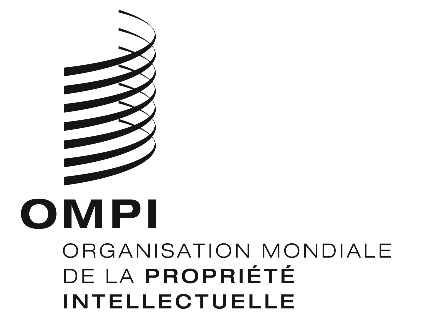 FCEL/14/1 PROV.  CEL/14/1 PROV.  CEL/14/1 PROV.  ORIGINAL:  ANGLAISORIGINAL:  ANGLAISORIGINAL:  ANGLAISDATE:  13 septembre 2019DATE:  13 septembre 2019DATE:  13 septembre 2019